Nilkanthrao Shinde Science and Arts College, Bhadrawati, Dist. Chandrapur4.2 – Total expenditure excluding salary during the year (INR in Lakhs)Audited statement of income and expenditure showing total expenditure excluding salary component by highlighting of 2020-21 session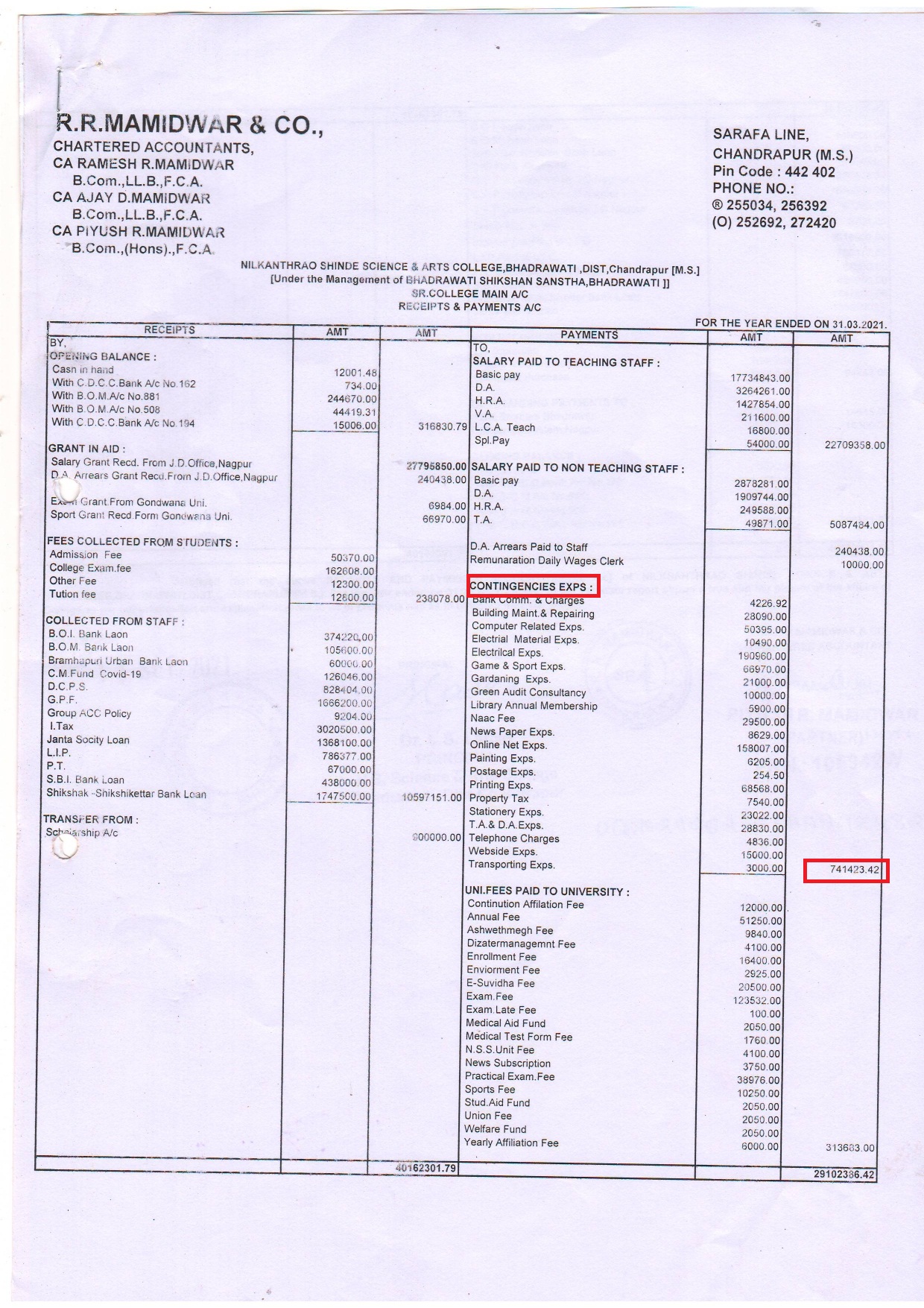 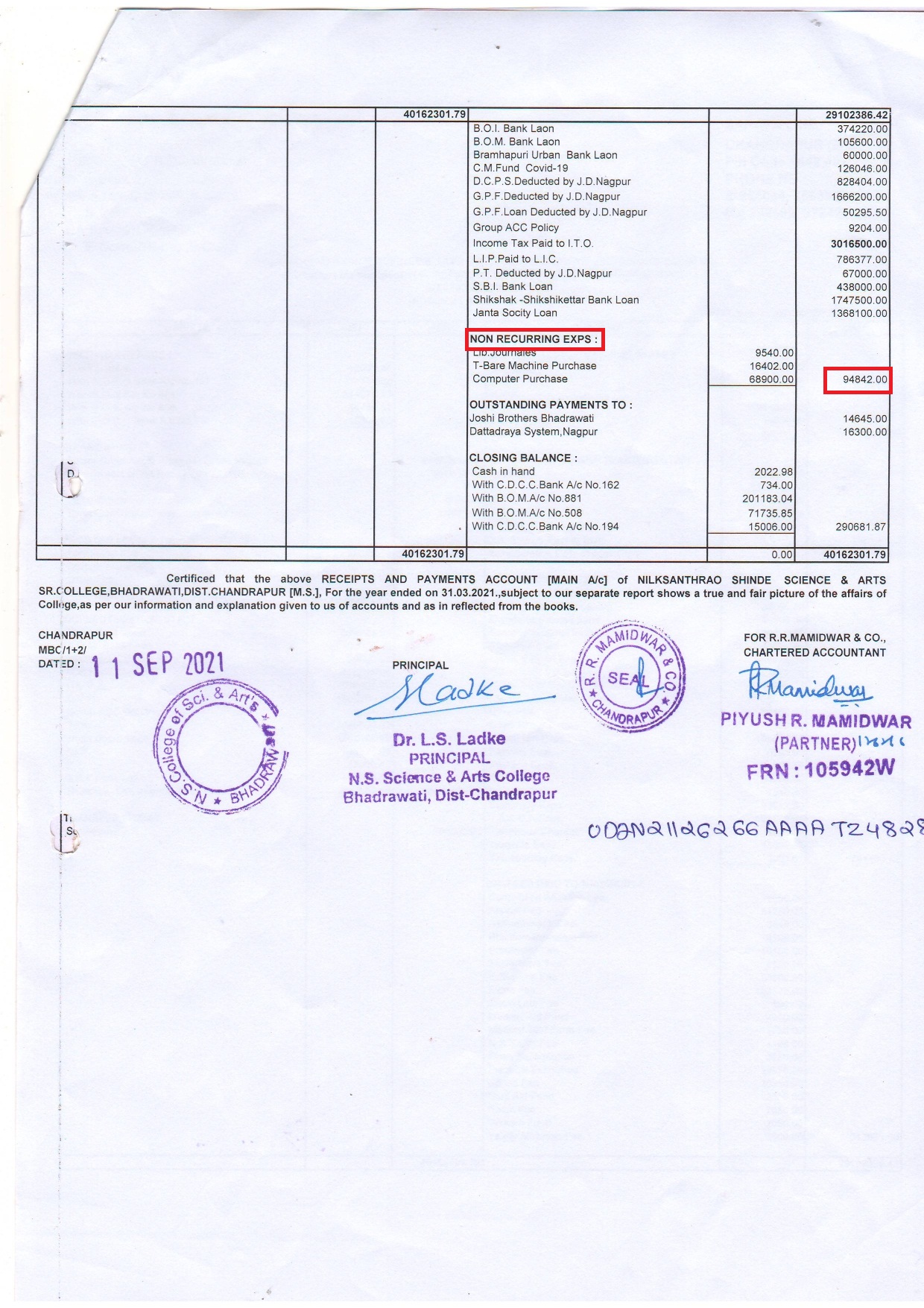 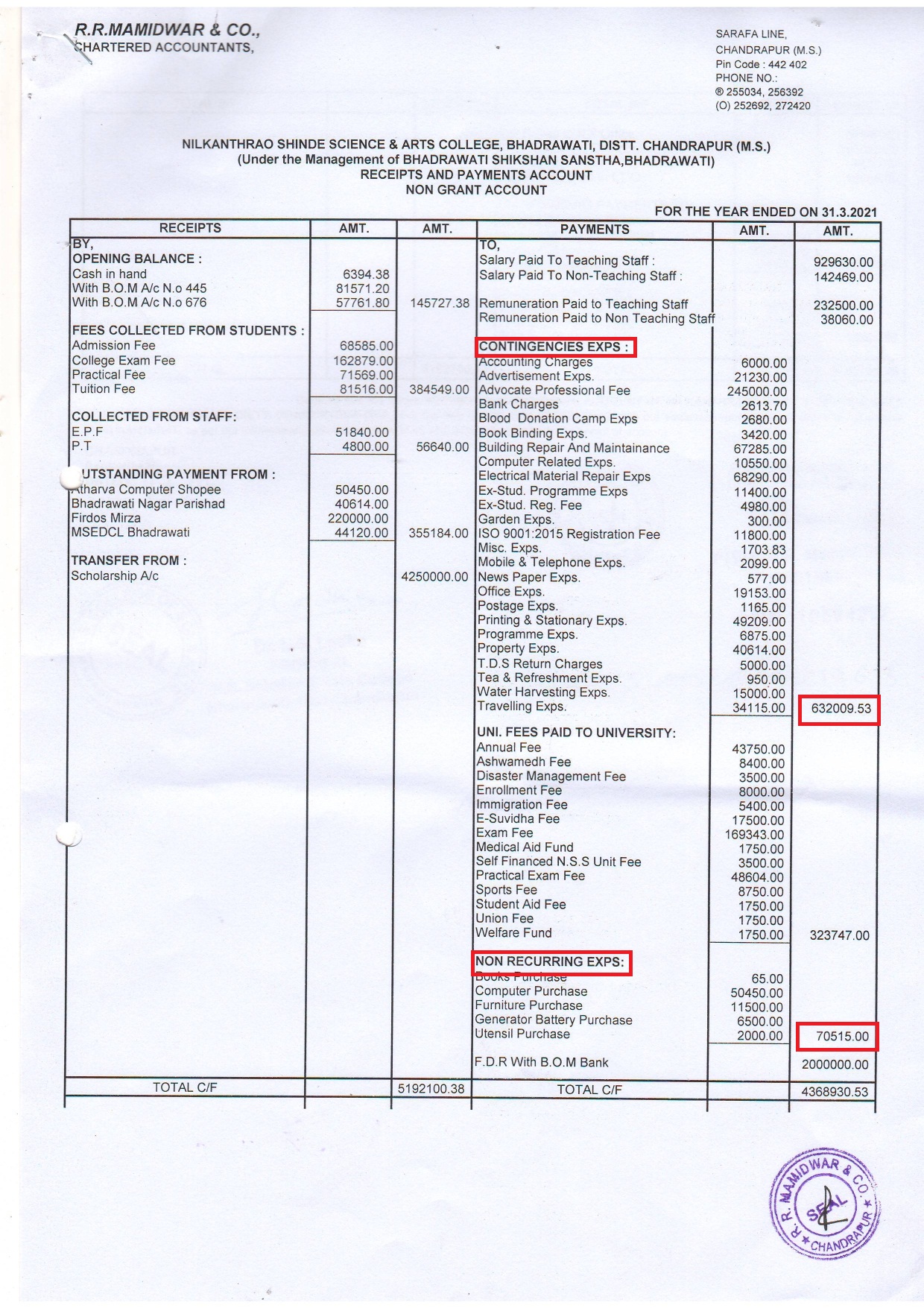 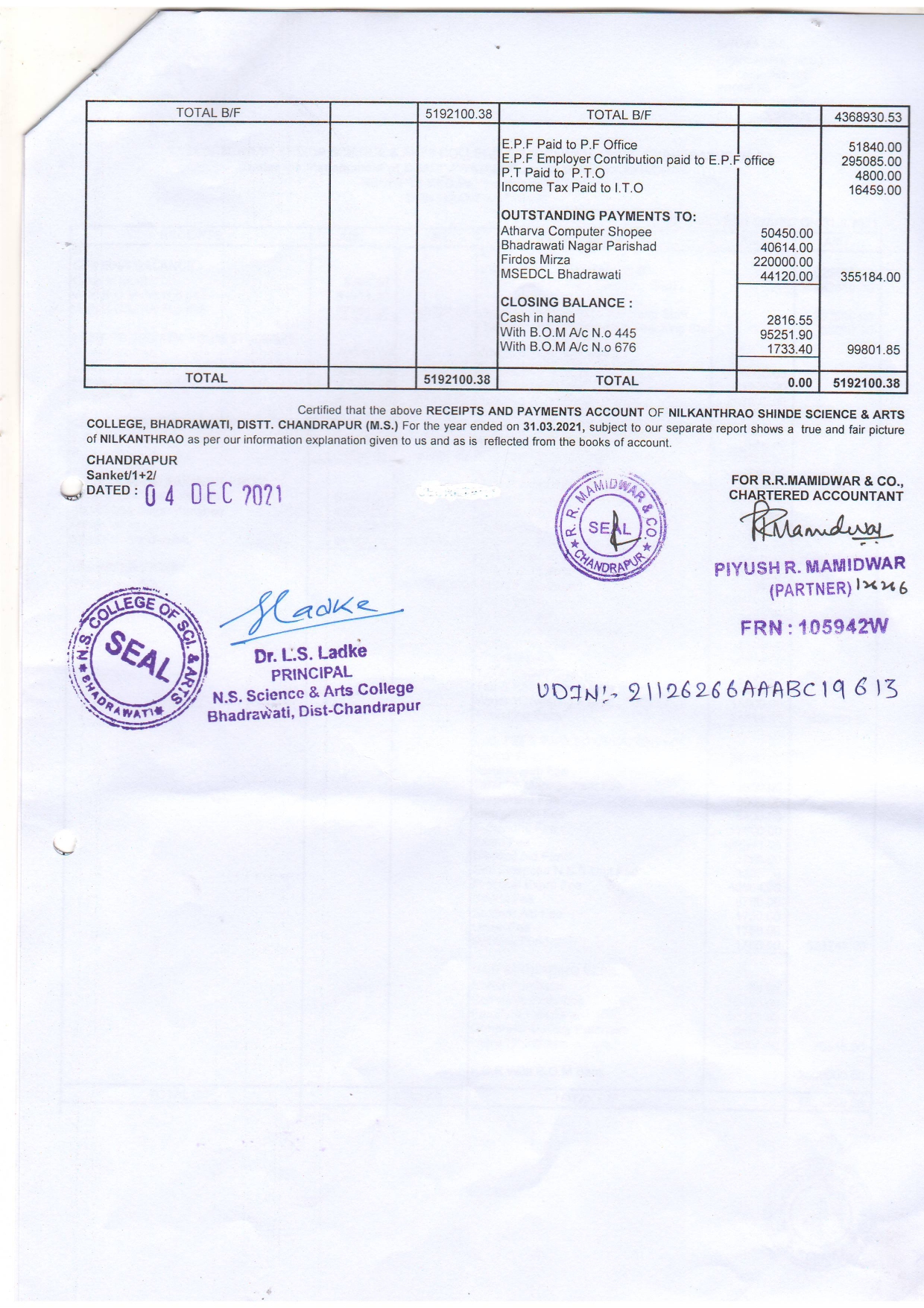 